AGENDA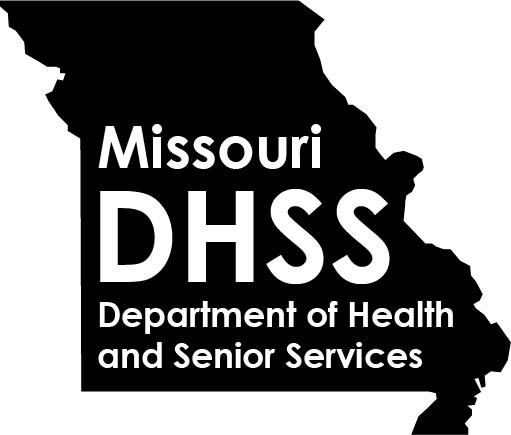 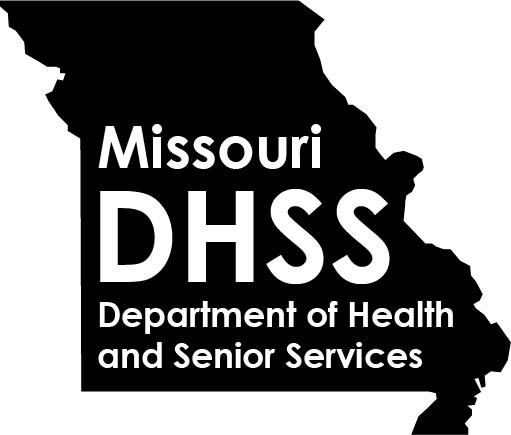 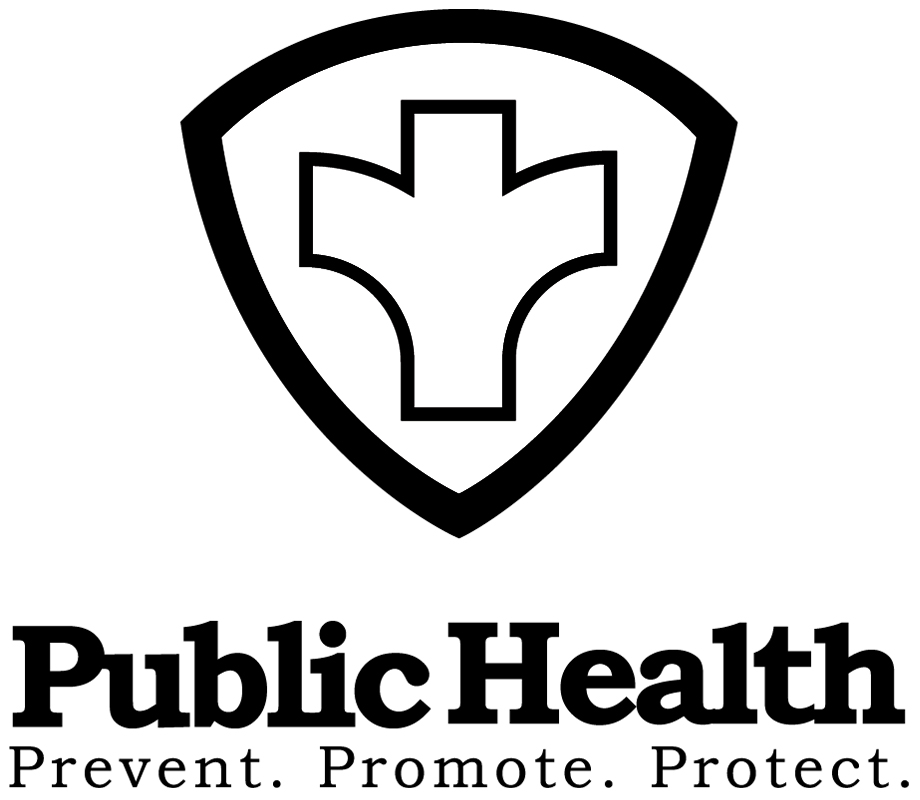 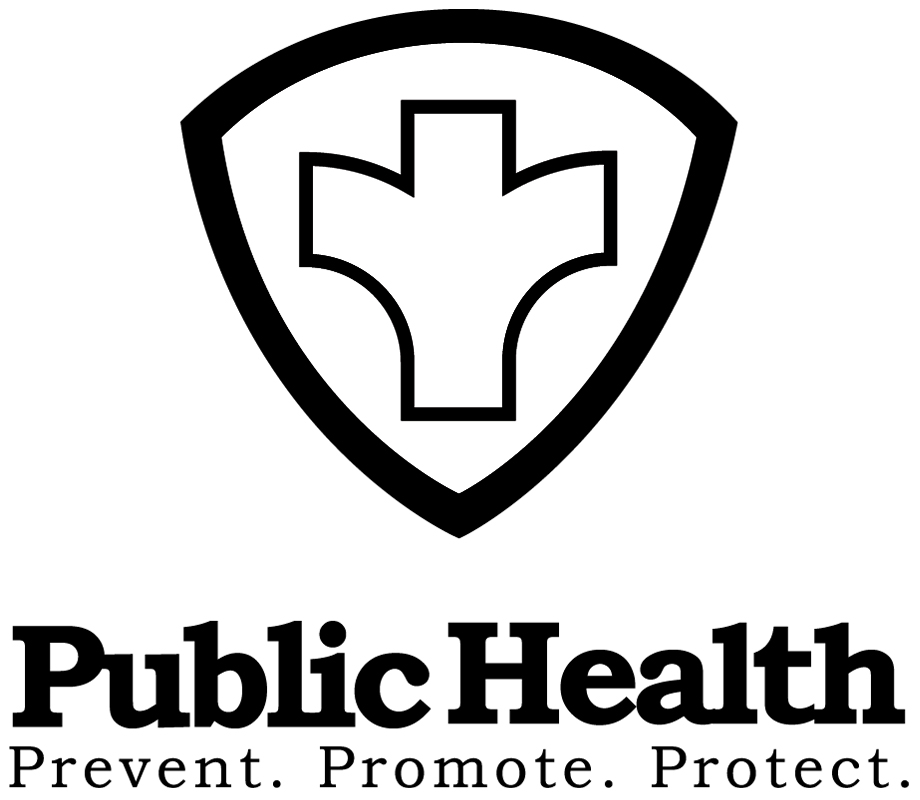 REGIONAL PUBLIC HEALTH MEETINGJune 10, 20211:00 p.m. – 4:00 p.m.Virtual via WebEX1:00 p.m. – 1:15 p.m.Welcome/OVERVIEW & UPDATESWelcome/OVERVIEW & UPDATESDCPH Leadership 1:15 p.m. – 1:45 p.m.eletronic health recordPanel Discussion eletronic health recordPanel Discussion LPHA Panelists1:45 p.m. – 2:15 p.m. MoALPHA LEGISLATIVE/MEMBER UPDATES2021 Bill ActivityLPHA AuthorityLPHA & Legislator RelationshipCommunicationMoALPHA LEGISLATIVE/MEMBER UPDATES2021 Bill ActivityLPHA AuthorityLPHA & Legislator RelationshipCommunicationDiane Weber, Executive Director and/or MoALPHA Member RepresentativeMissouri Association of Local Public Health AgenciesMoalpha2004@yahoo.com 2:15 p.m. – 2:45 p.m.2:45 p.m. – 3:00 p.m.For the Health of Missouri, Help us Hit all 115!Discussion regarding future communication with dhssFor the Health of Missouri, Help us Hit all 115!Discussion regarding future communication with dhssShirley Farrah, Assistant Dean, MU Nursing Outreach and Teaching,Professor, MU Sinclair School of NursingFarrahS@missouri.eduLynelle Phillips, Assistant Professor and Extension Nurse Specialist, Department of Public Health/School of Health Professions MU Extension Servicephillipslm@health.missouri.eduDHSS and LPHAs3:00 p.m. – 4:00 p.m.Change is Constant:  Leading through ChangeChange is Constant:  Leading through ChangeJohn Thomas, Chief People OfficerDHSS, Office of Human ResourcesJohn.Thomas@health.mo.gov  4:00 p.m.ADJOURNADJOURN